WOodlands SchoolNether MayneBasildon,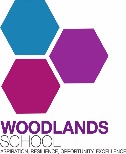 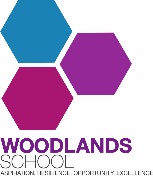 Essex SS16 5BATelephone: 01268-282146e-mail:woodlands@woodlandsschool.essex.sch.ukRoll: 1500Mixed Comprehensive (11-16)Aspiration, Resilience, Opportunity, Excellence, is our ethos. These four pillars underpin all we do and drive us forward as one inclusive learning community.We have the privilege to be able to teach and learn, as an 11-16 Academy, in a £26 million building. Woodlands School is proud to serve the people of Basildon and we are constantly striving to be better. We are focused on ensuring academic excellence for all our youngsters, allowing them the opportunity to thrive at further and higher education.We encourage all of our youngsters to have the highest of aspirations and look to equip them with all the tools they need to become even more resilient. We offer the widest opportunities to ensure excellence becomes a habit.Our expectation is that all at Woodlands School work hard and are self-motivated. All are to lead their own learning, be polite and respectful. Our boundaries are clear and they support all in ensuring they can maintain the highest standards.We will provide a wealth of opportunities to learn in and beyond the classroom. Adding cultural capital and ensuring experiences develop the whole child.Required for January 2023 French & Spanish Teacher Are you seeking a new professional challenge in an innovative, well supported environment? Are you a lifelong learner looking to model high aspirations and excellence to the community you serve? Are you relentless in your mission to improve and keen to support and challenge students and staff alike to become the best they can be? If so, an exciting opportunity has arisen to join us in our demanding mission to offer a first-class provision for our school community by raising Aspirations, instilling Resilience, creating Opportunities and securing both academic and personal Excellence. We are seeking a hardworking, committed practitioner to join us in our journey as together, we can change lives!From 1st January 2023 we require an inspirational and dedicated expert practitioner to join our MFL department to teach French and Spanish to our pupils, as they look to progress further in their journey to excellence. The post is suitable for either an experienced practitioner, looking for the opportunity to develop further professionally, or an Early Career Teacher who will receive a bespoke support package, designed in collaboration with the expert colleagues already existing within the team. Pat time would be consideredOur classrooms are happy learning environments, and we facilitate a growth mindset in our pupils, modelled by our ambitious, progressive staff body who benefit from a evidence-informed CPD package which is at the pinnacle of pedagogical development.We encourage potential colleagues to visit out state of the art learning community, so you can first see first-hand the vibrant and inclusive learning environment that we are proud to offer. We are confident that you will be impressed with our relentless commitment to providing our local community with opportunities for success both at Woodlands and in the wider world.The school is committed to Safeguarding and promoting the welfare of children and young people and expects all staff to share in this commitment.Further information is available on a website www.woodlandsschool.org. Alternatively, details of this post and an application form are available from Jan Fennelly, HR Manager by phone on extension (174) or email jfe@woodlandsschool.essex.sch.uk Closing date: Thursday 28th July at midday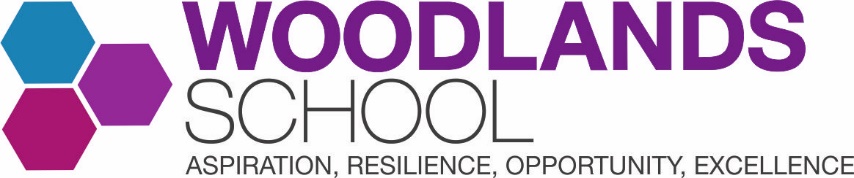 